ПРОКУРАТУРА ЧЕРЕПОВЕЦКОГО РАЙОНАОМВД РОССИИ ПО ЧЕРЕПОВЕЦКОМУ РАЙОНУ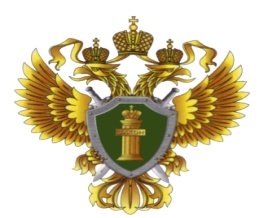 ПАМЯТКАдля населенияПО ВОПРОСАМ РАССМОТРЕНИЯ СООБЩЕНИЙИ ЗАЯВЛЕНИЙ О СОВЕРШЕННОМ ИЛИГОТОВЯЩЕМСЯ ПРЕСТУПЛЕНИИ»2020 годПорядок приема, регистрации и разрешении сообщений о преступлениях в органах внутренних дел регулируется Конституцией Российской Федерации, Уголовно-процессуальным кодексом Российской Федерации; Федеральным законом ФЗ «О полиции», совместным приказом Генеральной прокуратуры РФ, МВД России, МЧС России, Минюста России, ФСБ России, Минэкономразвития России, ФСКН России /1070/1021/253/780/353/399 «О едином учете преступлений», приказом МВД России «Об утверждении Инструкции о порядке приема, регистрации и разрешения в территориальных органах Министерства внутренних дел Российской Федерации заявлений  и сообщений о преступлениях, об административных правонарушениях,  о происшествиях», другими федеральными законами, приказами, указаниями МВД России.Порядок приема заявлений и сообщений о преступлениях, правонарушениях и происшествияхЗаявления и сообщения о преступлениях, административных правонарушениях и происшествиях подлежат обязательному приему во всех территориальных органах МВД России вне зависимости от места и времени совершения преступления, административного правонарушения, либо возникновения происшествия, а также полноты содержащейся в них сведений и формы представления (п.8 Инструкции о порядке приема, регистрации и разрешения в территориальных органах Министерства внутренних дел Российской Федерации заявлений  и сообщений о преступлениях, об административных правонарушениях, о происшествиях, утвержденной Приказом МВД России, далее – Инструкция)Круглосуточный прием заявлений и сообщений о преступлениях, административных правонарушениях и происшествиях осуществляется оперативным дежурным дежурной части территориального органа МВД России (отдела, отделения, пункта полиции, линейного отдела, линейного отделения, линейного пункта полиции) (п. 9 Инструкции)Вне пределов административных зданий территориальных органов МВД России или в административных зданиях территориальных органов МВД России, в которых дежурные части не предусмотрены, заявления и сообщения о преступлениях, административных правонарушениях и происшествиях принимаются уполномоченными сотрудниками внутренних дел (п. 14 Инструкции)Сотрудникам подразделений делопроизводства запрещается лично принимать и учитывать заявления о преступлениях, об административных правонарушениях, о происшествиях, поданные в территориальный орган МВД России непосредственно заявителем или лицом, представляющим его интересы. (п. 13 Инструкции)Заявление о преступленииЗаявление о преступлении может быть сделано в устном или письменном виде (ч.1 ст. 141 УПК РФ)Письменное заявление о преступлении должно быть подписано заявителем (ч.2 ст. 141 УПК РФ)Устное заявление о преступлении заносится в протокол, который подписывается заявителем и лицом, принявшим данное заявление. Протокол должен содержать данные о заявителе, а также о документах, удостоверяющих личность заявителя (ч.3 ст. 141 УПК РФ)Заявитель предупреждается об уголовной ответственности за заведомо ложный донос в соответствии со статьей 306 Уголовного кодекса Российской Федерации, о чем в протоколе делается отметка, которая удостоверяется подписью заявителя (ч.6 ст. 141 УПК РФ)Заявителю выдается документ о принятии сообщения о преступлении с указанием данных о лице, его принявшем, а также даты и времени его принятия (ч. 4  ст. 144 УПК РФ)Отказ в приеме сообщения о преступлении может быть обжалован прокурору или в суд в порядке, установленном статьями 124 и 125 Уголовно-процессуального кодекса Российской Федерации (ч. 5 ст. 144 УПК РФ)Основные способы подачи заявления о преступлении:- ЛИЧНОЕ ОБРАЩЕНИЕ (в дежурную часть территориального отдела полиции, или при личном приеме, осуществляемый руководством)- ПО ТЕЛЕФОНУ (оперативной службы «02», в том числе по «телефону доверия», входящему в систему «горячей линии МВД», дежурной части ОМВД России по Череповецкому району – 57-04-35)- ПОЧТОВОЙ СВЯЗЬЮ (г. Череповец, ул. Милютина, д. 15)- ЧЕРЕЗ ПОЧТОВЫЙ ЯЩИК территориального отдела полиции- ФАКСИМИЛЬНОЙ СВЯЗЬЮ- ЧЕРЕЗ ИНФОРМАЦИОННЫЕ СИСТЕМЫ ОБЩЕГО ПОЛЬЗОВАНИЯ (официальный сайт ОМВД России по Череповецкому району, официальный сайт МВД России)Сроки рассмотрения сообщения (заявления) о преступлении- 3 СУТОК СО ДНЯ ПОСТУПЛЕНИЯ СООБЩЕНИЯ (ч. 1 ст. 144 УПК РФ)- 10 СУТОК СО ДНЯ ПОСТУПЛЕНИЯ СООБЩЕНИЯ (срок продлевается руководителем следственного органа, начальником органа дознания по мотивированному ходатайству следователя, дознавателя при необходимости производства документальных проверок, ревизий, судебных экспертиз, исследований документов, предметов, трупов, а также проведения оперативно-розыскных мероприятий) (ч. 3 ст. 144 УПК РФ)- 30 СУТОК СО ДНЯ ПОСТУПЛЕНИЯ СООБЩЕНИЯ (продлевается прокурором (органу дознания), либо начальником следственного органа по ходатайству с обязательным указанием на конкретные, фактические обстоятельства, послужившие основанием для такого продления) (ч.3 ст. 144 УПК РФ)Решения, принимаемые по результатам рассмотрения сообщения (заявления) о преступленииВ соответствии со ст. 145 Уголовно-процессуального кодекса Российской Федерации по результатам рассмотрения сообщения о преступлении орган дознания, дознаватель, следователь, руководитель следственного органа принимает одно из следующих решений:- о возбуждении уголовного дела (п.1 ч. 1 ст. 145 УПК РФ)- об отказе в возбуждении уголовного дела (п.2 ч. 1 ст. 145 УПК РФ)- о передаче сообщения по подследственности, а по делам частного обвинения - в суд (п.3 ч. 1 ст. 145 УПК РФ)О ПРИНЯТОМ РЕШЕНИИ СООБЩАЕТСЯ ЗАЯВИТЕЛЮ (ч. 2 ст. 145 УПК РФ) ЗАЯВИТЕЛЮ РАЗЪЯСНЯЕТСЯ ЕГО ПРАВО ОБЖАЛОВАТЬ ПРИНЯТОЕ РЕШЕНИЕ И ПОРЯДОК ОБЖАЛОВАНИЯ (ч. 2          ст. 145 УПК РФ)Принятое по результатам рассмотрения сообщения о преступлении решение может быть обжаловано - начальнику следственного органа, прокурору (в порядке ст. 124 УПК РФ).Статья 125 УПК РФ предусматривает судебное обжалование принятого решения либо действия должностного лицаПРОКУРОРСКИЙ НАДЗОРСогласно гл. 2, 3 Федерального закона -1  «О прокуратуре Российской Федерации» прокуратура осуществляет надзор за исполнением законов органами, осуществляющими дознание и предварительное следствие.Предметом прокурорского надзора является соблюдение прав и свобод человека и гражданина, установленного порядка разрешения заявлений и сообщений о совершенных и готовящихся преступлениях, законность решений, принимаемых органами, осуществляющими дознание и предварительное следствие (ст. 29 Федерального закона «О прокуратуре Российской Федерации»).В ходе досудебного производства прокурор уполномочен проверять исполнение требований федерального закона при приеме, регистрации  и разрешении сообщений о преступлениях (п. 1 ч. 2 ст. 37 Уголовно-процессуального кодекса Российской Федерации), принимать меры прокурорского реагирования.Действия (бездействие) и решения должностных лиц по вопросам рассмотрения сообщений и заявлений о совершенном или готовящемся преступлении могут быть обжалованы прокурору в порядке, предусмотренном ст. 124 Уголовно-процессуального кодекса Российской  Федерации.